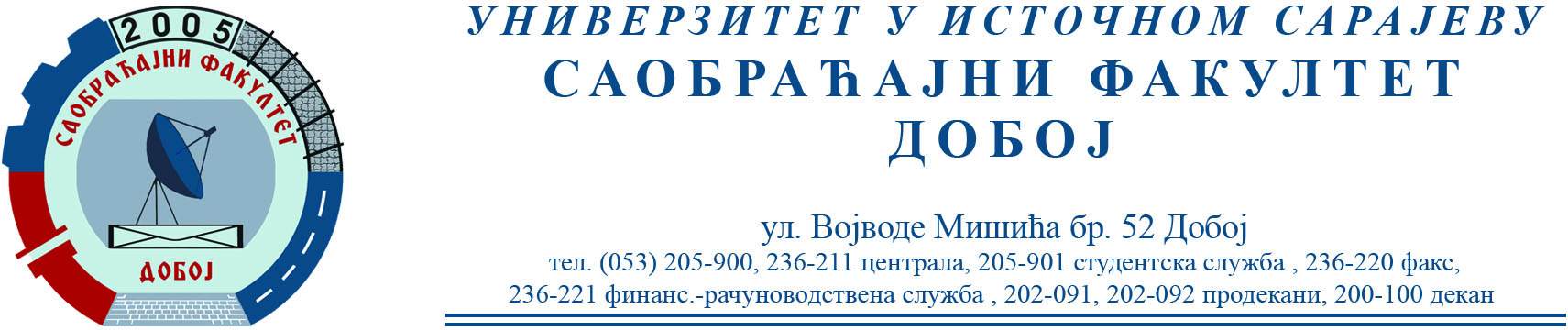 REZULTATI PISMENOG DIJELA ISPITA IZ PREDMETAMENADŽMENTU SAOBRAĆAJU ODRŽANOG DANA 16.09.2021 GODINEUsmeni dio ispita će se održati u ponedeljak tj. 20.09.2021 godine sa početkom u 10 časova, u kabinetu profesora Erceg Živko. Predmetni asistent                                                                                  Predmetni profesormr Božičković Siniša                                                                                          dr Erceg ŽivkoRed.br.Ime i prezimeOcjena1Amer Mehinović7